 Young Peoples Support and Development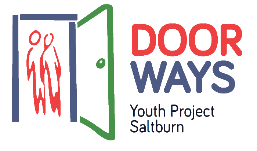 Referral formEmail Doorways – neil@door-ways.co.uk  DOORWAYS Youth Project – 14-16 Station St, Saltburn. TS12 1AE 01287 236006Enabling Change in Young peopleCharity No: 1070063Young person’s name Young person’s name Date referral madeDate referral madeAgency making referral and staff nameAgency making referral and staff nameContact telephone no (agency)Contact telephone no (agency)School & YearSchool & YearYoung person’s information Address/ contact / date of birth etc. Young person’s information Address/ contact / date of birth etc. Young person’s information Address/ contact / date of birth etc. Young person’s information Address/ contact / date of birth etc. Young person’s information Address/ contact / date of birth etc. How can we support / Issue & desired outcome?How can we support / Issue & desired outcome?How can we support / Issue & desired outcome?How can we support / Issue & desired outcome?How can we support / Issue & desired outcome?Risk assessment attachedYes No Signed(Young person)(Young person)(Young person)DateSigned(Worker)(Worker)(Worker)Date